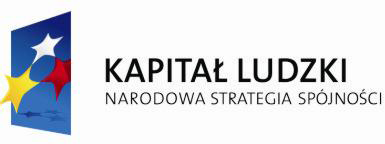 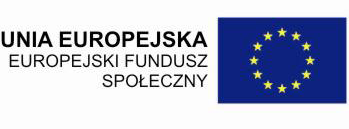 Projekt ,Szansa na lepsze jutro” współfinansowany przez Unię Europejską z Europejskiego Funduszu Społecznego w ramach Programu Operacyjnego Kapitał Ludzki Działanie 7.1 Rozwój i upowszechnienie aktywnej integracji Poddziałania 7.1.1 Rozwój i upowszechnianie aktywnej integracji przez ośrodki pomocy społecznej..................................................................... miejscowość / data …………………………………………………..    Nazwa oferenta, adres,    numer telefonu, fax, e-mail                                              KIEROWNIK GMINNEGO OSRODKA POMOCY SPOŁECZNEJ                                                                     26-650 PRZYTYK, ul. Zachęta 57OFERTANawiązując do zaproszenia do złożenia oferty na przeprowadzenie kursu prawa jazdy dla uczestników projektu pt. „Szansa na lepsze jutro” OFERUJEMY: 1.Wykonanie przedmiotu zamówienia na warunkach określonych w zaproszeniu z dnia ………….2013r. Za cenę łącznie brutto .................................................................złSłownie: .......................................................................................................... Kwota netto wynosi ........................................................................................... Kwota podatku VAT (......%) wynosi ................................................................... 2. Wykonanie przedmiotu umowy w terminie ....................................................... 3. Termin płatności .................................................................................................................................................. 4. Usługę zamierzamy wykonać sami. 5. Oświadczamy, że jesteśmy związani niniejszą ofertą przez 30 dni od dnia składania ofert czyli do dnia ……………. r.. 6. Wykaz załączników. ..................................................................................................................................................................................................................................................................................................................................................................................................................................................................................................................................................... .........................................................podpis osoby upoważnionej…………………………………/pieczęć wykonawcyOŚWIADCZENIE NR 1Składając ofertę na  przeprowadzenie kursu prawo jazdy dla uczestników Projektu pt. „Szansa na lepsze jutro” w ramach POKL (imię i nazwisko)....................................................................................................................... zamieszkały ……………...............................................................................................................reprezentując firmę (nazwa firmy) ..........................................................................................................................................................................................................................................................................................................jako (stanowisko służbowe) ...............................................................................w imieniu swoim i reprezentowanej przeze mnie firmy oświadczam, że:posiadamy uprawnienia do wykonywania działalności oraz czynności, niezbędne do realizacji przedmiotu zamówienia. posiadamy niezbędną wiedzę i doświadczenie oraz potencjał techniczny, a także dysponujemy osobami zdolnymi do wykonania zamówienia nasza sytuacja finansowa zapewnia wykonanie wyżej wymienionego zamówienia ..............................dnia ..............2013 r.                                       ...................................................                                                                                                      /podpis osoby uprawnionej//pieczątka wykonawcy/ OŚWIADCZENIE NR 2Przystępując do postępowania o udzielenie zamówienia publicznego na przeprowadzenie kursu prawo jazdy dla uczestników Projektu pt. „Szansa na lepsze jutro” w ramach POKL (imię i nazwisko),.............................................................................................................. zamieszkały ……………….................................................................................................. reprezentując firmę (nazwa firmy) ......................................................................………….jako (stanowisko służbowe) ................................................................................................. w imieniu swoim i reprezentowanej przeze mnie firmy oświadczam, że: Zapoznaliśmy się ze wszystkimi warunkami zaproszenia do złożenia oferty i akceptujemy je bezwarunkowo, a wszystkie niezbędne koszty z nich wynikające zostały ujęte w cenie oferty. .............................dnia ..............2013r...............................................                                                                                                                                  /podpis osoby uprawnionej/...................................Pieczęć WykonawcyWykaz wykonanych i odebranych zadań w ostatnich trzech latach tj. 2010 - 2012Składając ofertę na  przeprowadzenie kursu prawo jazdy dla uczestników Projektu pt. „Szansa na lepsze jutro” w ramach POKL oświadczam, że reprezentowana   firma zrealizowała w ostatnich 3 latach następujące usługi odpowiadające swoim rodzajem i wartością usłudze stanowiącej przedmiot zamówienia.W załączeniu przedkładamy dokumenty potwierdzające, że ww. usługi zostały wykonane należycie.................................., dnia ..........................		......................................................                                                                                  /podpis upoważnionego przedstawiciela/Wykaz osób wskazanych do realizacji zamówieniaSkładając ofertę na przeprowadzenie kursu prawo jazdy dla uczestników Projektu pt. „Szansa na lepsze jutro” w ramach POKL oświadczam, że do realizacji zamówienia przewidujemy następujące osoby zatrudnione :                                                                                                                                                          Załączamy uprawnienia zawodowe dla osób wymienionych wyżej.Opiekę nad grupą, ze strony Wykonawcy, sprawuje  ……….……………………………………………………..……........................................, dn. ........................                                                        .......................................................                                                                      / podpis upoważnionego przedstawiciela/Człowiek – najlepsza inwestycjaProjekt „Szansa na lepsze jutro” współfinansowany z Europejskiego Funduszu SpołecznegoUMOWA  NR Zawarta dnia ……………………  w Przytyku, pomiędzy Gmina Przytyk/Gminny Ośrodek Pomocy Społecznej w Przytyku ul. Zachęta 57, działającej  przez ………………………. na podstawie pełnomocnictwa Wójta Gminy Przytyk, zwaną dalej "Zamawiającym",przy kontrasygnacie ……………………………….., a ……………………………………………………………………………………………  zwanym dalej „Wykonawcą”, której treść określono w następujący sposób:§ 11. Zamawiający powierza wykonawcy usługi przeprowadzenie kursu Prawo jazdy kat.B, zgodnie z poniższą tabelą:w  ramach projektu pt.”Szansa na lepsze jutro”” współfinansowanego przez Unię Europejską ze środków Europejskiego Funduszu Społecznego.                                     2. Szczegółowy zakres   przedmiotu umowy określa załącznik: „Przedmiot zamówienia” stanowiący integralną część umowy.§2 Całkowita wartość wynagrodzenia za przedmiot umowy określony w §1 umowy zgodnie ze złożoną ofertą wynosi ………………. złotych  (słownie: ……………………).Wynagrodzenie przysługuje wykonawcy za usługi rzeczywiście wykonane z   zastosowaniem   cen jednostkowych określonych  w ofercie.Wynagrodzenie określone w ust.1 jest wynagrodzeniem maksymalnym może ulec proporcjonalnemu zmniejszeniu z zastosowaniem cen określonych w ofercie                                           w następujących przypadkach: W przypadku przerwania przez uczestnika kursu, z przyczyn od niego niezależnych  w trakcie trwania kursu zapłata za szkolenie ww. osoby nastąpi  proporcjonalnie do okresu faktycznego uczestnictwa tej osoby w kursie,  z  zastosowaniem cen  określonych w ofercie,Wykonawca nie  wykona kursu określonych umową,Wykonawca nie wywiąże się z realizacji kursu dla liczby uczestników określonej w niniejszej umowie w innych wypadkach przewidzianych w umowie,Ceny jednostkowe za kursu 1 osoby, określone w ofercie przez wykonawcę pozostają niezmienne przez cały czas trwania umowy,Wynagrodzenie określone  w   postanowieniach poprzedzających  uwzględniają wszystkie koszty związane z realizacją jego obowiązków umownych określonych w  niniejszej umowie            i załączniku  do umowy: koszt ubezpieczenia uczestników od następstw nieszczęśliwych wypadków powstałych w związku ze szkoleniem oraz w drodze na szkolenia i z powrotem, koszty dojazdów uczestników z miejsca zamieszkania  do miejsca odbywania się zajęć i z powrotem,   badania lekarskie, materiały szkoleniowe i biurowe,    pokrycie kosztów jednego egzaminu teoretycznego i  jednego egzaminu praktycznego,  zapewnienia sprzętu innych kosztów promocji projektu.§3 Wykonawca jest zobowiązany opracować w uzgodnieniu z Zamawiającym szczegółowy harmonogram kursu uwzględniając w szczególności liczbę grup, ilość osób  w grupie. §4 Wykonawca zapewnia, że kursy zostaną przeprowadzone przez osoby wskazane w ofercie Wykonawcy, posiadające odpowiednie kwalifikacje do prowadzenia danego kursu. Zmiana prowadzącego może nastąpić wyłącznie za pisemną zgodą Zamawiającego pod warunkiem, że osoba  zastępująca  dysponuje wszystkimi udokumentowanymi kwalifikacjami niezbędnymi do prowadzenia kursów i zajęć.§5  Miejsce   przeprowadzenia   kursu  są zgodnie ze złożoną   ofertą i przeprowadzone ………………………………………§6 Wykonawca oświadcza ,  że  w chwili  zawarcia  umowy :dysponuje odpowiednia kadrą szkoleniową do przeprowadzenia zajęć  teoretycznych                         i praktycznych o kwalifikacjach niezbędnych  do przeprowadzenia kursu  i zajęć  w zakresie objętych umową,dysponuje tytułem prawnym do lokali i pomieszczeń, w których będą się odbywał zajęcia  na okres trwania niniejszej umowy,dysponuje wszystkimi niezbędnymi  pomocami i materiałami dydaktycznymi niezbędnymi  do prowadzenia zajęć,     § 7Wykonawca na okres trwania kursu na własny koszt musi zapewnić :warunki lokalowe/techniczne, zapewnić/wyposażyć sale szkoleniowe w odpowiedni sprzęt dydaktyczny, a uczestników w materiały szkoleniowe niezbędne do prawidłowej realizacji programu kursu;warunki zgodne z przepisami BHP, niezbędne badania lekarskie wymagane ze względu na specyfikę kursuzapewnienie dojazdu i powrotu lub sfinansowanie kosztów przejazdu.Wykonawca ma obowiązek na swój koszt ubezpieczyć wszystkich uczestników kursu od następstw nieszczęśliwych wypadków w  związku z kursem i drogą  z domu do miejsca kursu i z miejsca kursu do  domu, pod rygorem rozwiązania umowy bez wypowiedzenia.Program kursu powinien być przeprowadzony zgodnie  z  Rozporządzeniem Ministra Edukacji i Nauki z dnia 3 lutego 2006r. w sprawie uzyskiwania i uzupełniania przez osoby dorosłe wiedzy ogólnej, umiejętności  i kwalifikacji zawodowych w formach pozaszkolnych (Dz. U. Z 2006r. Nr 31 poz. 216). i innymi przepisami określającymi  uzyskiwanie określonych kwalifikacji i uprawnień w ramach prowadzonych kursów. Podstawowy zakres programu szkolenia na Prawo jazdy kat. B musi być zgodny z programem nauczania zawartym w ustawie Prawo o ruchu drogowym oraz rozporządzeniu Ministra Infrastruktury z dnia 27 października 2005 r. w sprawie szkolenia, egzaminowania   i uzyskiwania uprawnień przez kierujących pojazdami, instruktorów i egzaminatorów (Dz. U. z 2005 r. Nr 217, poz. 1834)Zajęcia szkoleniowe muszą odbywać się od poniedziałku do piątku maksymalnie 
6 godzin zegarowych dziennie z zapewnieniem przynajmniej jednej przerwy na posiłek. Wykonania czynności będących przedmiotem umowy z należytą starannością, czuwania nad  prawidłową  realizacją zawartej umowy.Indywidualizacji kształcenia poprzez prowadzenie systematycznej oceny postępów poszczególnych   uczestników i zwiększenia pomocy wobec osób mających trudności w procesie nauczania.Powiadomienia  zamawiającego  na 3 dni wcześniej, o dacie i godzinie oceny końcowej uczestników kursów.  Realizacja kursu powinna odbywać się w oparciu o nowoczesne metody  i techniki dydaktyczno – pedagogiczne.Wykonawca przekaże uczestnikom kursów materiały  szkoleniowe i dydaktyczne umożliwiające prawidłowe przygotowanie się do egzaminu końcowego.Wykonawca przed rozpoczęciem kursu, jest zobowiązany zapoznać uczestników  z jego szczegółowym programem oraz przekazać im harmonogram realizowanych zajęć. Wykonawca w ramach zajęć zapewni osobom skierowanym na kurs materiały dydaktyczne na własność  i wyposażenie w postaci zeszytu/notatnika, teczki oraz długopisu.Wykonawca obligatoryjnie musi dostarczyć Zamawiającemu:            1/ potwierdzenie odbioru materiałów szkoleniowych przez uczestników   kursu;            2/ kserokopie zaświadczeń lub innych dokumentów potwierdzających ukończenie                    kursu i  uzyskanie kwalifikacji;            3/kserokopie rejestru wydanych zaświadczeń lub innych dokumentów  potwierdzających                  ukończenie kursu i uzyskanie kwalifikacji;            4/ imienne wykaz osób, które nie ukończyły kursu;            5/ kopie ankiet służących do oceny kursu;             12.Wykonawca przeprowadzi egzamin końcowy wewnętrzny, pozwalający ocenić nabyte                przez  uczestników kursu/szkolenia umiejętności.§ 8Wykonawca obowiązany jest do promocji projektu  poprzez oznaczenia (ostemplowania,  oplakatowania) przy użyciu znaków przedstawiających logo EFS oraz programu Kapitał Ludzki zgodnie z wytycznymi dotyczącymi oznaczania projektów w ramach programu operacyjnego Kapitał Ludzki  w szczególności jest zobowiązany do:wydania absolwentom kursu dokumentu ukończenia, który powinien zawierać informację o realizowaniu kursu w ramach projektu współfinansowanego przez Unię Europejską ze środków Europejskiego  Funduszu Społecznego w ramach Programu Operacyjnego Kapitał Ludzki, umieszczania logo Europejskiego Funduszu Społecznego na materiałach promocyjnych, informacyjnych, szkoleniowych i edukacyjnych dotyczących realizowanego projektu,3.poinformowania uczestników szkolenia, iż jest ono organizowane w ramach projektu „Szansa     na lepsze jutro” współfinansowanego przez Unię Europejską w ramach Europejskiego      Funduszu Społecznego.§ 9 Ponadto  Wykonawca zobowiązuje się do: przeprowadzenia zajęć zgodnie z programem i harmonogramem,zapewnienia wszelkich materiałów dydaktycznych, niezbędnych do właściwej   realizacji umowy,zapewnienia stałego nadzoru metodycznego,prowadzenia dokumentacji szkoleniowej w postaci harmonogramów zajęć oraz dzienników zajęć, list obecności, dokumentacji fotograficznej itp.,sporządzenia i przygotowania zaświadczeń ukończenia poszczególnych kursu,pozostawania w stałym kontakcie   z pracownikami Gminnego Ośrodka Pomocy  Społecznej w Przytyku,poświadczenie kwalifikacji zawodowych wykładowców realizujących zajęcia,                                                                                         bieżącego informowania Zamawiającego  o nieobecności na szkoleniu osób przez niego skierowanych lub też rezygnacji z uczestnictwa w  kursie w trakcie jego trwania – pod rygorem odmowy przez Zamawiającego zapłaty za szkolenie tych osób,  przeprowadzenia  po zakończeniu szkolenia badań ankietowych uczestników     kursu dotyczących weryfikacji poziomu zawartości merytorycznej zajęć, a także    jakości prowadzonych zajęć. Zakres ankiety zostanie uzgodniony z Zamawiającym,wydania  każdemu   uczestnikowi szkolenia zaświadczenia/certyfikatu o ukończeniu kursu,sporządzanie protokołu okoliczności i przyczyn wypadku związanego ze szkoleniemoraz w drodze do i z miejsca kursu powstałego z udziałem  osoby   skierowanej na szkolenie przez Zamawiającegoprzekazania  Zamawiającemu w terminie 7 dni od daty zakończenia kursu              danej  grupy  uczestników:          a/ kserokopii protokołu z egzaminu oraz imiennego wykazu osób, które ukończyły               kurs/szkolenie z wynikiem pozytywnym oraz wykazu osób,  które kursu                nie ukończyły, nie zdały egzaminu bądź  nie przystąpiły do egzaminu końcowego,          b/ oryginałów list obecności uczestników szkolenia na zajęciach;          c/ imiennego wykazu osób, które ukończyły kurs/szkolenie, z podaniem ocen, jeśli                kurs kończył się  oceną;    d/ potwierdzonej za zgodność z oryginałem kserokopii zaświadczeń/certyfikatów         potwierdzających  ukończenie kursu przez jego uczestników,    e/ potwierdzonej za zgodność z oryginałem kserokopii imiennego – zbiorowego        ubezpieczenia wszystkich uczestników szkolenia od następstw nieszczęśliwych        wypadków,.    f/ kserokopii innych dokumentów związanych z organizacją usługi o które na piśmie        zwróci się Zamawiający.          g/ ankiet uczestników szkolenia wraz z analizą wyników,          h/ dziennika zajęć,          i/  dokumentację fotograficzną.§ 101.Przyjmujący zamówienie oświadcza, iż przysługują mu do  programu   szkoleniowego   wyłączne       i  nieograniczone prawa autorskie oraz, że dzieło stanowiące przedmiot umowy nie   jest obciążone  żadnymi roszczeniami i innymi prawami osób trzecich.2.Wykonawca zobowiązuje się poddać kontroli przez Zamawiającego prawidłowości realizacji umowy oraz udostępni do wglądu pełną dokumentację związaną z wykonaniem umowy.§11Wykonawca oświadcza, że spełnia warunki techniczne i organizacyjne umożliwiające zabezpieczenie danych osobowych osób biorących udział w projekcie oraz uczestników kursu zgodnie z obowiązującymi w tym zakresie przepisami prawa powszechnie obowiązującego.Wykonawca zobowiązuje się do przechowywania dokumentów związanych  z realizowanym zamówieniem w sposób zapewniający dostępność, poufność, bezpieczeństwo do dnia 31.12.2020r. Ponadto Wykonawca ma obowiązek informowania o miejscu archiwizowania tych dokumentów. Jednostki kontrolujące przedmiot umowy winny mieć dostęp do dokumentacji w zakresie przeprowadzonego szkolenia zgodnie z obowiązującymi przepisami.Wykonawca jest upoważniony do przetworzenia  danych osobowych uczestników kursu                       w zakresie niezbędnym do wykonania niniejszej umowy.Wykonawca zobowiązuje się przetwarzać dane osobowe z zachowaniem zasad określonych w ustawie z dnia 29 sierpnia 1997 roku o ochronie danych  osobowych    (t.j.  Dz. U. z 2002 roku Nr 101 poz. 926 z późn. zm.) zarówno w czasie obowiązywania niniejszej umowy jak i po jej wygaśnięciu.Wykonawca  jest  zobowiązany do  zachowania    bezwzględnej  poufności wszelkich informacji uzyskanych w związku z wykonaniem Umowy, w szczególności, co do treści dokumentów udostępnionych dla wykonania umowy oraz konsultacji prowadzonych                           z Zamawiającym   ze  szczególnym uwzględnieniem  tajemnicy służbowej.W szczególności tajemnicę służbową stanowią wszystkie  dane osobowe, w tym  wszelkie   dane osobowe dotyczące uczestników szkolenia.Wykonawca zobowiązuje się ponadto do niepodejmowania działań mających na celu uzyskanie jakichkolwiek innych danych i informacji dotyczących tajemnicy służbowej Zamawiającego, niż te dane i informacje, które są konieczne do wykonania obowiązków Wykonawcy wynikających z UmowyObowiązek zachowania poufności zakresie opisanym powyżej obowiązuje również po wygaśnięciu niniejszej umowy.§ 12Wszystkie prace  i  czynności   objęte umowa  powinny być przeprowadzone w okresie  od ……………... do 30.11.2013 r.Wszystkie terminy wynikające z umowy zastrzeżone na korzyść  dla Zamawiającego. §13   Imienny wykaz uczestników kursu zamawiający przedkłada na 7 dni przed rozpoczęciem właściwego kursu/zajęć  .       Jeśli zmniejszenie liczby kursantów nastąpi w pierwszych 7 dniach zajęć Zamawiający zastrzega sobie prawo skierowania dodatkowych osób celem uzupełnienia liczby szkolonych.§ 14 Wykonawca zobowiązuje się do umożliwienia uprawnionym instytucjom zewnętrznym kontroli kursu sfinansowanych  przez  zamawiającego ze środków finansowych projektu, w zakresie i  na zasadach wynikających   z obowiązujących przepisów.§ 15Wykonawca będzie świadczyć usługi z należytą starannością, zgodnie z najlepszymi praktykami przyjętymi przy realizacji kursu.Zamawiający ma prawo do kontroli, do ciągłego sprawdzania stanu  wykonania   w związku z  tym  może dokonywać wizytacji zajęć prowadzonych przez wykonawcę przeglądać dokumentacji szkoleniowej tym materiały szkoleniowe i przedstawiania swoich uwag  wykonawcy.Wykonawca jest zobowiązany do udostępnienia Zamawiającemu informacji na temat realizacji projektu w każdym czasie i na każde żądanie Zamawiającego oraz pozostawania w stałym kontakcie z GOPS w Przytyku osobiście lub telefonicznie.                                                                                    § 16Jeżeli zamawiający stwierdzi w trakcie trwania umowy  naruszanie obowiązków  umownych przez wykonawcę  w  szczególności  naruszanie: programów kursu, harmonogramów  kursu, zaniechanie ubezpieczenia  uczestników kursu/szkolenia wezwie wykonawcę do złożenia wyjaśnień  i wyznaczy termin do  usunięcia naruszeń.Po bezskutecznym upływie terminu określonego w ust.1 Zamawiający będzie  uprawniony do rozwiązania umowy z jednotygodniowym wypowiedzeniem.W przypadku określonym   w ust.2 wykonawcy przysługuje wynagrodzenie za prace rzeczywiście wykonane na dzień rozwiązania umowy  ustalone  proporcjonalnie z uwzględnieniem cen określonych  w ofercie   na dzień rozwiązania umowy  pod warunkiem    wykonania świadczenia przez wykonawcę w ramach określonego kursu/szkolenia zgodnie z treścią obowiązków umownych i obowiązującymi przepisami.       § 17  Odbiór wykonanych usług odbywać się będzie w oparciu o protokół potwierdzenia wykonania  usług sporządzany z uwzględnieniem  dzienników  zajęć, list  obecności  itp.§ 18       Zapłata wynagrodzenia nastąpi w sposób jednorazowy po zakończeniu wszystkich prac      objętych umową  i z zastrzeżeniem poniższym.§ 19Podstawą do zapłaty wynagrodzenia będzie protokół końcowego potwierdzenia wykonania świadczeń objętych umową wykonanych zgodnie z treścią umowy w tym programem i harmonogramami kursu.Zapłata wynagrodzenia nastąpi w ciągu 30 dni od doręczenia faktury końcowej i protokołu końcowego wykonania świadczeń objętych umową.W miarę możliwości płatniczych zamawiającego,  dopuszcza się rozliczenie częściowe za wykonanie usługi w trakcie realizacji umowy według następujących zasad:1/ zapłata wynagrodzenia  może nastąpić po zakończeniu poszczególnych kursu oddzielnie według cen określonych  w ofercie na podstawie protokołu częściowego z tym, że,             2/ wysokość wynagrodzenia w poszczególnych miesiącach trwania umowy nie może               przekroczyć 25% wartości przedmiotu umowy .      3/ § 19 ust.1 i 2 stosuje się odpowiednio. 4/ suma wynagrodzeń wypłaconych na podstawie faktur częściowych nie może przekroczyć  90%  wynagrodzenia określonego w § 2 niniejszej umowy.W przypadku zastosowania rozliczenia częściowego opisanego w ust.3 rozliczenie ostateczne nastąpi na podstawie protokołu końcowego.Zapłata dokonana zostanie w formie przelewu bankowego na wskazany przez Wykonawcę rachunek bankowy.Datą zapłaty będzie data obciążenia rachunku Zamawiającego.Wypłata wynagrodzenia finansowana będzie ze środków Projektu Systemowego.§ 20Wykonawca zobowiązany jest zapłacić Zamawiającemu kary umowne w następujących przypadkach:za każdy dzień opóźnienia z tytułu przekroczenia ostatecznego terminu realizacji szkoleń w wysokości 0,2% wynagrodzenia za każdy dzień opóźnienia,za rozwiązanie umowy przez Zamawiającego z przyczyn leżących po stronie                       Wykonawcy – 10% wynagrodzenia Wykonawcy za cały  przedmioty umowy.Zamawiający jest uprawniony do potrącenia kar umownych z wynagrodzenia    należnego wykonawcy.Zamawiający zastrzega sobie prawo dochodzenia odszkodowania przewyższającego              zastrzeżone kary umowne w przypadku szkody - do pełnej  wysokości szkody. § 21Świadczenia objęte   umową  są finansowane przez Unię Europejską ze środków Europejskiego Funduszu Społecznego  w ramach Programu Operacyjnego Kapitał Ludzki  Działanie 7.1 Rozwój i Upowszechnienie Aktywnej Integracji:  Poddziałanie 7.1.1 Rozwój i Upowszechnienie Aktywnej Integracji przez Ośrodki Pomocy Społecznej w  wysokości ……………… złotych ( słownie: ……………………………….)Wykonawca przyjmuje odpowiedzialność za szkodę wyrządzona zamawiającemu jeżeli w zamawiający utracił środki  wskazane w ust.1 wskutek nienależytego lub niewykonania  niniejszej umowy.            § 22Ewentualne spory mogące wynikać w trakcie realizacji umowy będą rozstrzygane przez sąd właściwy miejscowo dla Zamawiającego.§ 23W sprawach nieuregulowanych w niniejszej umowie mają zastosowania przepisy Kodeksu Cywilnego i Ustawy o zamówieniach publicznych.§ 24Niniejsza umowa zastała zawarta w dwóch jednobrzmiących egzemplarzach.§25Wszelkie zmiany niniejszej umowy wymagają formy pisemnej pod rygorem nieważności.   §26Integralną część umowy stanowią:Oferta  wykonawcy wraz załącznikami, Opracowane przez Wykonawcę programy szkolenia.Podpisy stron umowy:-------------------------------------		                          ---------------------------------------	 Zamawiający					               WykonawcaProjekt ,,Szansa na lepsze jutro” 
współfinansowany przez Unię Europejską z Europejskiego
Funduszu Społecznego w ramach Programu Operacyjnego 
Kapitał Ludzki Działanie 7.1 Rozwój i upowszechnienie
aktywnej integracji Poddziałania 7.1.1 
Rozwój i upowszechnianie
aktywnej integracji przez ośrodki pomocy społecznejPrzytyk, dnia 24.06.2013r.ZAPROSZENIE DO ZŁOŻENIA OFERTYO UDZIELENIE ZAMÓWIENIA PUBLICZNEGOO WARTOŚCI SZACUNKOWEJ PONIŻEJ 14 000 EUROPostępowanie prowadzone jest na podstawie art. 4 pkt.8 ustawy z dnia 29 stycznia 2004r. Prawo zamówień publicznych ( Dz. U. z 2010r. Nr 113, poz. 759 ze zm.) nie podlega procedurze zamówień publicznych1. Nazwa oraz adres zamawiającego Gmina Przytyk/Gminny Ośrodek Pomocy Społecznej w PrzytykuUl. Zachęta 57, 26-650 Przytyktel. /48/ 618 00 95 w. 40, 46, 50Fax /48/ 618 00 95 w. 502. Przedmiot zamówieniaPrzedmiotem zamówienia jest zorganizowanie i przeprowadzenie na rzecz zamawiającego  kursu  prawo jazdy kat.B , C, C+E dla uczestników projektu ,,Szansa na lepsze jutro” współfinansowanego przez Unię Europejską w ramach Europejskiego Funduszu Społecznego, Programu Operacyjnego Kapitał Ludzki, Priorytet VII Promocja Integracji Społecznej Działanie 7.1 Rozwój i upowszechnianie aktywnej integracji, Poddziałanie 7.1.1 Rozwój i upowszechnianie aktywnej integracji przez ośrodki pomocy społecznej zgodnie z programami zawartymi w punktach od 2.2 do 2.11 niniejszego opisu przedmiotu zamówienia.                         Wspólny Słownik Zamówień (CPV): 80411200-02. Opis przedmiotu zamówienia 2.1 Wykonawca przeprowadzi kurs w miejscu uzgodnionym z Zamawiającym.2.2 Zamawiający przewiduje przeprowadzenie kursu: Prawo jazdy kat. B  dla 11 uczestników projektu Prawo jazdy kat. C  dla 1 uczestnika projektu Prawo jazdy kat. C+E  dla 1 uczestników projektu2.3 Wymieniona w pkt 2.2 ilości uczestników kursu ma charakter szacunkowy. Zamawiający zastrzega możliwość zamówienia kursu dla mniejszej ilości uczestników niż podane ilości szacunkowe. Zamawiający będzie uzgadniał            z Wykonawcą termin kursów sukcesywnie, a rozliczał w cenie jednostkowej z formularza ofertowego. Zaoferowana cena powinna zawierać:W powyższych szkoleniach proszę uwzględnić ;zwrot uczestnikom kosztów za dojazdy z miejsca zamieszkania  do miejsca odbywania się zajęć i z powrotem,badania lekarskie,pokrycie kosztów 1 egzaminu teoretycznego i 1 egzaminu  praktycznego, ubezpieczenie uczestników od następstw nieszczęśliwych wypadku,materiały szkoleniowe wspomagające przyswajanie wiedzy teoretycznej oraz materiały biurowe ( notes, długopis). Jeżeli w trakcie realizacji  przedmiotu umowy nastąpią zmiany personalne każda nowa osoba powinna otrzymać komplet materiałów dydaktycznych i biurowych.Zamawiający przyjmuje, że godzina szkolenia ma trwać 1 godzinę dydaktyczną ( 45 min, a ćwiczenia praktyczne 1 godz. zegarową 60 min).Zamawiający dopuszcza dołączenie uczestników skierowanych przez siebie do grup odbywających już takie szkolenie.3. Podstawowe parametry:1. Rodzaj szkolenia /kursu/:4. Przedmiot zamówienia obejmuje również:1. Przygotowanie szkolenia w tym zapewnienie warunków lokalowo–technicznych jak i przeprowadzenie szkolenia poprzez zapewnienie osób prowadzących szkolenia posiadających wymagane ku temu kwalifikacje w zależności od danego rodzaju szkolenia, zapewnienie stosownych badań i środków bezpieczeństwa itp.2. Opracowanie programu szkoleń w zakresie szkoleń objętym zamówieniem.  Wykonawca przedłoży program szkoleń w zakresie wszystkich szkoleń objętych umową jako załącznik do oferty,3. Wykonanie dokumentacji fotograficznej każdego uczestnika kursu.Program musi określać:a) nazwa i zakres szkoleniab) czas trwania i sposób organizacji szkolenia ilość godz. teoretycznych, praktycznychc) plan nauczaniad) miejsce szkoleniae) sposób sprawdzania efektów szkoleniaf) uzyskane kwalifikacje po szkoleniuZajęcia odbywać się będą od poniedziałku do piątku. Zajęcia praktyczne obejmują  zajęcia na placu manewrowym                         i w ruchu drogowym, rozpoczynają się po przeprowadzeniu zajęć teoretycznych.Przeprowadzenie zajęć, zarówno praktycznych jak i teoretycznych, winno być potwierdzone w  karcie przeprowadzonych zajęć każdorazowo po ich zakończeniu przez osobę prowadzącą zajęcia i uczestnika zajęć. Zajęcia praktyczne winny się odbyć na terenie miasta , gdzie ma siedzibę WORD.Zajęcia teoretyczne muszą odbywać się codziennie, w dni robocze (od poniedziałku do piątku), w godzinach między 08°° do 16°°.Po ukończeniu szkolenia, Wykonawca zobowiązany będzie wydać uczestnikom niezbędną dokumentację, celem przystąpienia do egzaminu państwowego.5. Wykonawca obowiązany jest do promocji projektu poprzez oznaczenia (ostemplowania, oplakatowania) przy użyciu znaków przedstawiających logo EFS oraz programu Kapitał Ludzki zgodnie z wytycznymi dotyczącymi oznaczania projektów w ramach Programu Operacyjnego Kapitał Ludzki.Stosowania na wszelkich dokumentach związanych z realizacją zlecenia obowiązujących logotypów oraz oznaczania pomieszczeń, w których prowadzony jest Projekt systemowy zgodnych z Wytycznymi dotyczących oznaczania projektów w ramach Programu Operacyjnego Kapitał Ludzki, które umieszczone są na stronie internetowej www.mazowia.eu.Informowania uczestników Projektu i społeczeństwa o realizacji Projektu systemowego współfinansowanego przez Unię Europejską ze środków Europejskiego Funduszu Społecznego w ramach programu Operacyjnego Kapitał Ludzki.6. Wykonawca jest zobowiązany do:a) prowadzenia dziennika zajęć edukacyjnych zawierający listę obecności, wymiar godzin i tematy zajęć edukacyjnych,b) sporządzenia protokołu z egzaminu, jeżeli został przeprowadzony,c) prowadzenia rejestru wydanych zaświadczeń lub innych dokumentów potwierdzających ukończenie kursu,  d) sporządzenia dokumentacji fotograficznej. 7. Wykonawca zobowiązany jest sporządzić ramowy harmonogram szkoleń i przedłożyć go jako załącznik do oferty.8. Wykonawca na okres trwania szkolenia musi na własny koszt:a) Zapewnić i wyposażyć sale szkoleniowe w odpowiedni sprzęt dydaktyczny, a uczestników 
w materiały szkoleniowe niezbędne do prawidłowej realizacji programu kursu;b) Zapewnić, aby zajęcia z użyciem komputera odbywały się przy jednoosobowej obsadzie przy każdym z komputerówc) Zapewnić warunki zgodne z przepisami BHP w trakcie trwania szkoleniad) Badanie lekarskie e) Pokrycie kosztów jednego egzaminu teoretycznego i jednego egzaminu praktycznego.9.. Wykonawca ma obowiązek na swój koszt ubezpieczyć uczestników szkolenia od następstw nieszczęśliwych wypadków w związku ze szkoleniem i w drodze z domu do miejsca szkolenia i z miejsca szkolenia do domu.11. Wykonawca jest zobowiązany przeprowadzić po zakończeniu szkolenia badanie ankietowe uczestnika szkolenia dotyczące weryfikacji poziomu zawartości merytorycznej zajęć, a także jakości prowadzonych zajęć . Zakres ankiety zostanie uzgodniony z Zamawiającym.12. Miejsce realizacji zamówieniaMiejscem spełnianie świadczenia przez wykonawcę będzie miejsce wskazane w ofercie Wykonawcy13. Termin realizacji zamówieniaTermin realizacji zamówienia: rozpoczęcie od dnia podpisania umowy do 30 listopada 2013r.14. Sposób porozumiewania sięPorozumiewanie się zamawiającego z wykonawcami może odbywać się w formie pisemnej za pomocą operatora pocztowego, pocztą elektroniczną na adres: gops_przytyk@interia.pl Adres poczty elektronicznej jest chroniony przed robotami spamującymi. W przeglądarce musi być włączona obsługa JavaScript, żeby go zobaczyć. oraz faksem (art.27 ustawy). Faks i poczta elektroniczna muszą być potwierdzone pisemnie za pomocą operatora pocztowego, chyba że wykonawca posiada kwalifikowany podpis elektroniczny.Dodatkowe wyjaśnienia i informacje dotyczące zamówienia można otrzymać w godz. od 08:00 do 14:00 pod wymienionymi niżej numerami telefonów, lub osobiście w siedzibie zamawiającego w pok. 9,19,11.Osobą uprawnioną do kontaktowania się z wykonawcami jest:Ewa GomułaTel:  48 618 00 95 w. 46Zamawiający będzie udzielał odpowiedzi niezwłocznie, pod warunkiem, że zapytanie wpłynie nie później niż do końca dnia, w którym upływa połowa wyznaczonego terminu do składania ofert.15. Sposób przygotowania i składania ofertOfertę należy złożyć w zamkniętych dwóch kopertach. Kopertę zewnętrzną należy oznakować w sposób następujący:Gmina Przytyk/Gminny Ośrodek Pomocy SpołecznejOferta w postępowaniu na;,,Zorganizowanie i przeprowadzenie kursu Prawo jazdy kat.B,C i C+E  w ramach projektu „Szansa na lepsze jutro”  współfinansowanego przez Unie Europejską w ramach Europejskiego Funduszu Społecznego Program Operacyjny Kapitał Ludzki, Priorytet VII, Promocja integracji Społecznej, Działanie 7.1 Rozwój i upowszechnianie aktywnej integracji, Poddziałanie 7.1.1 Rozwój i upowszechnianie aktywnej integracji przez ośrodki pomocy społecznej. nie otwierać przed 09.07.2013 o godz. 12.05”.Koperta wewnętrzna powinna zawierać: nazwę , adres, nr telefonu wykonawcy oraz tytuł j/w. Koperta powinna być zapieczętowana w sposób gwarantujący zachowanie poufności jej treści oraz zabezpieczająca jej nienaruszalność do terminu otwarcia ofert.Oferta musi być sporządzona w języku polskim z zachowaniem formy pisemnej tj. na maszynie do pisania, komputerze lub inną trwałą i czytelną techniką na formularzu oferty zgodnym z treścią formularza przekazanego w materiałach przetargowych. Oferta powinna zawierać spis jej zawartości. Wszystkie dokumenty tworzące ofertę winny być trwale spięte / zszyte/.Oferta i oświadczenia muszą być podpisane przez:- osobę/osoby upoważnione do reprezentowania Wykonawcy/Wykonawców w obrocie prawnym zgodnie z danymi ujawnionymi w KRS – rejestrze przedsiębiorców albo w ewidencji działalności gospodarczej lub Pełnomocnika,- w przypadku składania wspólnej oferty przez dwóch lub więcej Wykonawców przez osobę/osoby posiadające Pełnomocnictwo.Forma dokumentów i oświadczeń:Dokumenty i oświadczenia dołączone do oferty składa się w formie oryginałów lub kserokopii poświadczonej za zgodność z oryginałem przez Wykonawcę lub Pełnomocnika,W przypadku dokumentów lub oświadczeń sporządzonych w językach obcych należy dołączyć tłumaczenie na język polski podpisane przez Wykonawcę.16. Miejsce i termin składania ofert1. Ofertę sporządzoną wg. wzoru załączonego do niniejszego zaproszenia w zamkniętej kopercie, należy złożyć w Gminnym Ośrodku Pomocy Społecznej w Przytyku 26-650 Przytyk, ul. Zachęta 57 pok. Nr 4 do dnia 09.07.2013 do godz. 12.00”.Oferty wysłane pocztą należy nadać z takim wyprzedzeniem, na ryzyko wykonawcy, aby one mogły być doręczone przez pocztę najpóźniej w terminie określonym wyżej.Oferty złożone po terminie bez otwierania zostaną zwrócone wykonawcy.Otwarcia ofert dokona Kierownik Gminnego Ośrodka Pomocy Społecznej w obecności dwóch osób, wskazanych przez niego pracowników Ośrodka dnia 09.07.2013 do godz. 12.05w siedzibie GOPS Przytyk2. Oferta złożona po terminie zostanie zwrócona bez otwierania.17. Sposób obliczenia ceny oferty1. Wykonawca określi wynagrodzenie za wszystkie elementy zamówienia w sposób określony we wzorze oferty- załącznik do zaproszenia2. W wynagrodzeniu wykonawca uwzględni wszystkie koszty związane z realizacją przedmiotu zamówienia w szczególności koszty pomocy szkoleniowych i dydaktycznych zapewnienia sprzętu w podziale na kursy, pokrycie kosztów niezbędnych badań lekarskich wynikających ze specyfiki szkolenia, ubezpieczenie uczestników szkoleń od następstw nieszczęśliwych wypadków, wyżywienie uczestników w trakcie trwania szkolenia, pokrycie kosztów egzaminu, wydanie zaświadczenia innych dokumentów potwierdzającego zakończenia szkolenia/certyfikatu inne koszty wynikające z realizacji nałożonych na niego obowiązków w określonych w wzorze umowie i zaproszeniu.3. Wszystkie wartości określone w formularzu ofertowym oraz ostateczna cena oferty, winny być wyliczone do dwóch miejsc po przecinku4. Cena jednostkowa za jedną szkoloną osobę powinna być obliczona w ofercie jako iloczyn ceny brutto za jedną szkoloną osobę i liczby uczestników szkolenia, kursu.5. Cena jednostkowa za jedną szkoloną osobę pozostaje niezmienna przez cały okres trwania umowy.6. Cena oferty winna być podana w złotych18. Ocena ofert1) W odniesieniu do wykonawców, którzy spełnili postawione warunki komisja dokona oceny ofert na podstawie następujących kryteriów:2) Zamawiający udzieli zamówienia Wykonawcy, którego oferta odpowiada wszystkim wymaganiom określonym                  w niniejszej specyfikacji i została oceniona jako najkorzystniejsza w oparciu o podane kryteria wyboru.3) Zamawiający powiadomi o wynikach postępowania wszystkich wykonawców. Wybranemu wykonawcy zamawiający wskaże termin i miejsce podpisania umowy.19. Oferta z rażąco niską ceną.1) Zamawiający w celu ustalenia, czy oferta zawiera rażąco niską cenę w stosunku do przedmiotu zamówienia, zwróci się do Wykonawcy o udzielenie w określonym terminie wyjaśnień dotyczących elementów oferty mających wpływ na wysokość ceny.2) Zamawiający, oceniając wyjaśnienia ., weźmie pod uwagę obiektywne czynniki w szczególności oszczędność metody wykonania zamówienia, wyjątkowo sprzyjające warunki wykonywania zamówienia dostępne dla Wykonawcy oraz wpływ pomocy udzielonej na podstawie odrębnych przepisów.3) Zamawiający odrzuca ofertę Wykonawcy, który nie złożył wyjaśnień lub jeżeli dokonana ocena wyjaśnień wraz z dostarczonymi dowodami potwierdza, że oferta zawiera rażąco niską cenę w stosunku do przedmiotu zamówienia.Lp.Nazwa szkolenia/kursuCena jednostkowa brutto Ilość osób Łączny koszt bruttoTermin wykonania przedmiotu umowy1.Prawo jazdy kat. B112.Prawo jazdy kat. C13.Prawo jazdy kat. C+E1Opis usługi

Pełna nazwa i adres 
ZamawiającegoCzas realizacji 
m-ce/lataod-do
Wartość usługi Razem,XXKursyKursyKursyKursyKursyKursy
Imię i nazwisko
wykładowcy ze wskazaniemZe wjzani     prowadzonych zajęć   teoretyczne /praktyczne
FirmaWykształceniePosiadane uprawnienia doPrzeprowadzania szkoleniaDoświadczenie -przebieg pracy zawodowej
/ilość lat/
Zajęcia teoretyczne                      i  praktyczneNazwa szkoleniaStan zatrudnienia2010r2011r.2012r.Przeciętna liczba zatrudnionych pracownikówLiczebność personelu kierowniczegoLp.Nazwa szkoleniaIlość osóbIlość godzin na jedną osobę1.Prawo jazdy kat. B11602.Prawo jazdy kat. C1503.Prawo jazdy kat. C+E145